Уважаемые коллеги!Направляем для использования в работе и информирования подведомственных образовательных организаций письмо Департамента государственной политики в сфере общего образования Министерства просвещения Российской Федерации о методических рекомендациях об использовании устройств  мобильной связи в образовательных организациях, разработанных и утвержденных Роспотребнадзором,  Рособрнадзором и Российской академией образования для использования их в общеобразовательных организациях с 01 сентября 2019 года.Бучина Ирина Николаевна(4852) 40-08-61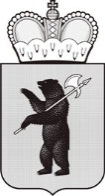 ДЕПАРТАМЕНТ ОБРАЗОВАНИЯЯРОСЛАВСКОЙ ОБЛАСТИСоветская ул., д. . Ярославль, 150000Телефон (4852) 40-18-95Факс (4852) 72-83-81e-mail: dobr@yarregion.ruhttp://yarregion.ru/depts/dobrОКПО 00097608, ОГРН 1027600681195,ИНН / КПП 7604037302 / 760401001__________________№______________На №     03-1020     от     20.08.2019     Руководителям органов местного самоуправления муниципальных образований области, осуществляющих управление в сфере образованияО методических рекомендацияхС.В. Астафьева